1. Наименование дисциплины:Этика в рекламе и связях с общественностью2. Аннотация к дисциплине:Целью учебного курса является ознакомление студентов с моральными проблемами, возникающими в профессиональной работе специалиста по рекламе и связям с общественностью. Для достижения цели следует решить следующие задачи:- сформировать у студентов систематические представления о предмете этики в рекламной деятельности и связях с общественностью;- доказать необходимость этического регулирования деятельности в области рекламы и связей с общественностью;- использовать приобретенные знания для решения конкретных задач морального выбора и этического анализа конфликтных ситуаций;- показать значение программ корпоративной социальной ответственности бизнеса и важность их внедрения в практическую деятельность;- раскрыть смысл и назначение различных документов по этическому регулированию в области бизнеса и иных сферах публичной деятельности.3. Место дисциплины в основной образовательной программы: Дисциплина «Этика в связях с общественностью и рекламе» является обязательной и относится к вариативной части профессионального цикла основной образовательной программы магистратуры по направлению подготовки «Реклама и связи с общественностью».4. Уровень высшего образования:Магистратура5. Год и семестр обучения: I курс, 2 семестр.6. Общая трудоемкость дисциплины составляет 5 зачетных единицы: 34 академических часа семинарских занятий и 146 академических часов самостоятельной работы студента.7. Форма обучения очная.8. Планируемые результаты обучения по дисциплине9. Входные требования для освоения дисциплины:Изучение курса «Реклама в коммуникационном процессе» (1 семестр), а также профессиональные дисциплины по выбору за 1 семестр ООП магистратуры по направлению подготовки «Реклама и связи с общественностью».10. Учебно-тематический план11. Перечень учебно-методического обеспечения для самостоятельной работы обучающихся и методические указания для обучающихся по освоению дисциплины12. Учебная программаТема 1. Реклама и связи с общественностью: направления моральной рефлексии.Общее представление об этике как теории морали и специфике этики в рекламе и связях с общественностью. Объяснение ситуации, с которой столкнулась современная этика и аргументация необходимости принятия компромиссных решений. Демонстрация нравственных оснований коммуникационных стратегий, связь рекламы и связей с общественностью с развитием демократического процесса в обществе. Принципы публичности, открытости и подотчётности. Связи с общественностью и права человека. Право на доступ к объективной информации.Тема 2.Особенности профессиональной этики, место рекламы и связей с общественностью в системе профессиональной морали.Профессиональная этика: причины появления и история развития. Профессии, для которых необходимы особые моральные миссии и кодексы. Особенности искусственной разработки этических норм и этического саморегулирования в профессиональной среде. Роль этического знания в процессе разработки кодексов профессиональной этики. Институционализация, объединение морали и права как одна из тенденций современного общественного развития. Специфика этических санкций. Особенности этического регулирования в рекламе и связях с общественностью. Тема 3. Реклама и связи с общественностью в исторической практике и в истории этической мысли.История появления рекламы и технологий связей с общественностью. Первые опыты корпоративного и внешнего ограничения рекламы. Разъяснение разницы между пиаром, пропагандой и рекламой с этической точки зрения. Является ли реклама только инструментом пиара? Характеристика моделей PR-деятельности по Дж. Грунингу: модель пресс-агентов, общественной информации, двусторонняя асимметричная, двусторонняя симметричная. Их нормативно-ценностное содержание. Реклама как объект этического изучения и моральной критики. Тема 4. Мораль как способ нормативной регуляции.Мораль как самостоятельная сфера духовно-практического освоения действительности. Неэгоистическое содержание морали. Различие морали как межличностных и социальных отношений. Индивидуальная и публичная мораль. Моральное сознание общества. Поступки, их мотивы, нормы, ценности, оценки, идеалы. Проблема относительного и абсолютного содержания в морали, эмоционального и рационального в моральном сознании. Мораль как обоснованная нормативно-ценностная система. Различные трактовки морали в кантианстве и утилитаризме. Мораль в профессиональной и прикладной этике. Тема 5. Шесть теоретических моделей, шесть способов аргументации в современной этике.Сравнение конкурирующих решений, предложенных в современной этике в качестве способов построения этической теории и оснований для нравственной аргументации. Ситуативная этика. Этика ответственности. Современный утилитаризм. Теория справедливости Дж. Ролза. Этика дискурса. Нарративная теория А. Макинтайра. Демонстрация специфики моральной мотивации в различных теоретических подходах. Выявление принципиальных различий между этикой долга и этикой добродетелей. Анализ исторических тенденций развития того и иного вида этики в связи с особенностями осуществления рекламной и PR-деятельности в современном обществе. Позитивные и негативные стороны морального релятивизма, аргументация на основе сочетания тезисов различных этических теорий. Тема 6. Этические критерии деятельности в рекламе и связях с общественностью.Реклама и связи с общественностью как коммуникационные стратегии. Проблема ограничений свободы слова (ненавистнические речи и их критерии, провокационные заявления, проблема «терпимости к нетерпимым») и доступа к информации. Этические принципы демократии: информирование общественности о ходе всей процедуры выработки политического решения, подключение всех заинтересованных лиц к процедуре принятия решения (преимущества и недостатки различных форм с точки зрения их нравственного содержания). Проблема имеджмейкерства, политическая реклама в избирательных компаниях. Практика пиар и кодексы политических объединений. Тема 7. Этика бизнеса и связи с общественностью в коммерческой деятельности.Значение представления об этике бизнеса у специалиста по рекламе и связям с общественностью. Сферы распространения этики бизнеса. Приоритеты, абсолютные и относительные требования в этике бизнеса. Значение информирования общественности, недопустимость перекладывания личной ответственности на корпорацию и ее администрацию. Запрет на сокрытие принципиально важной для общественности ин-формации. Недопустимость создания общественных организаций для влияния на общественное мнение за счет финансирования со стороны бизнес групп, заинтересованных в определенном решении. Значение утверждения общих международных правил этики бизнеса и PR-деятельности. Принципы корпоративной социальной ответственности в рекламе и связях с общественностью. Тема 8. Этические ограничения в рекламе.Объяснение необходимости нравственных ограничений в рекламной деятельности. Можно ли сказать, что реклама служит общественным интересам? Запрещение рекламы, скрыто или явно возбуждающей агрессивность, нетерпимость к другим людям. Запрет использования средств рекламы, воздействующих на подсознание человека, лишающих его возможности рационального выбора. «Агрессивный захват» в рекламе, границы использования его приемов. Запрет на эксплуатацию низменных чувств человека, разрушающе действующих на личность. Иные запреты, их этические и социальные основания. Этические ограничения рекламы в международных кодексах рекламной деятельности и законодательстве РФ.Тема 9. Средства массовой информации и этические стандарты деятельности специалиста по связям с общественностью.Возможности средств массовой информации в современных условиях и ответственность за их использование. Различия в целях деятельности журналиста и специалиста по связям с общественностью. Пиар и идеология, имидж компании и этические стандарты коммуникативных практик. Влияние крупных корпораций на средства массовой информации: допустимые пределы и этические стандарты. Средства массовой информации на службе у правительственных организаций. Принципы журналистской этики и этика PR: аспекты взаимодействия. Этические аспекты рекламной и пиар коммуникации в виртуальном и сетевом пространстве.  Тема 10. Глобальное человечество: особенности разных культур и условия адаптации к ним PR специалиста.Проблеме глобального человечества. Тенденции к интеграции культур и сопротивление им. Взаимопроникновение культур и самозащита. Реклама и связи с общественностью в кросскультурной коммуникации. Деятельность международных консалтинговых фирм и требования к работающим в них специалистам. Нейтралистский и перфекционистский либерализм как две парадигмы в моральном мышлении. Задачи PR специалистов по сглаживанию межнациональных и международных конфликтов. Связи с общественностью в освещении политических конфликтов. Проблема гуманизма в международном масштабе и основание необходимости гуманистического мышления.Тема 11. Проблема лжи в этике и в информационном поле.Ложь как феномен повседневной жизни и как предмет изучения этики. Эволюция запрета на ложь. Можно ли считать, что ложь – это врождённая способность? Чем отличается логическая и моральная ложь? Разновидности, градации и оттенки лжи в этических кодексах коммуникативных профессий. Ложь как сложная дилемма в рекламе и связях с общественностью. Чем опасна ложь? Существуют ли морально обоснованные случаи нарушения запрета на ложь? В каких случаях уместно говорить о «лжи во имя спасения»? Аргументы И. Канта против «добродушной лжи». Контраргументы В.С. Соловьёва. Ложь и «чёрный пиар».Тема 12. Моральное мышление.Этическое размышление как ценностное мышление. Проблема «схватывания» и понимания ценностей. Теоретическое и практическое рассуждение. Субъективное и объективное в поступке. Проблема моральной оценки поступка. Насколько возможно предвидеть последствия поступка? Вина и ответственность, их влияние на поступок. Насколько возможно знать мотивы другого человека? Эмпатия и симпатия в этике. Осмысление моральных дилемм как разновидность морального мышления. Логика «двойного эффекта» и «логика наименьшего зла», их применимость в рекламе и связях с общественностью. Тема 13. Сравнение разных кодексов PR деятельности.Смысл и технологии составления этических кодексов. Кодексы как опыт самоопределения сообщества и как часть его пиара. Этические кодексы рекламы и связей с общественностью в сравнении с кодексами других коммуникативных практик. Сходства и различия принципов и правил кодексов PRSA, Афинского кодекса, Кодекса Международных бизнес коммуникаторов, Кодекса CERP, опыт PR деятельности в России. РАСО и российский кодекс специалистов по связям с общественностью. Анализ отдельных случаев применения кодексов. Институты этического наблюдения за деятельностью в связях с общественностью и рекламе. Тема 14. Личность PR специалиста: критерии профессионального и нравственного совершенства. Требования к образованию специалиста по рекламе и связям с общественностью как условие обеспечения высокой степени моральной ответственности за результаты его труда. Принцип непрерывность образования. Процедуры аккредитации и лицензирования деятельности по связям с общественностью и рекламе. Стандарты публичного поведения профессионала. Понятие «этичности поведения» и «социальной ответственности». Принципы корпоративной культуры и особенности корпоративной культуры в рекламе и связях с общественности. Тема 15. Психология морального развития.Специфика работы специалиста по рекламе и связям с общественностью с различными возрастными аудиториями. Этические и правовые ограничения, связанные с использованием детей в рекламе, с рекламой детских товаров, с влиянием информации на детскую психику. Необходимость понимания психологии морального развития при работе с детской аудиторией. Идеи Л. Кольберга, его последовательность становления морального сознания у ребёнка. Критика модели Кольберга со стороны современных концепций развития морального мышления.Тема 16. Дилеммы современной прикладной этики.На выбор студентов предлагается обсуждение моральных коллизий, не имеющих на данный момент однозначного решения, с необходимостью информационного освещения которых они могут столкнуться в своей профессиональной практике. Например: «Эвтаназия: аргументы «за»и «против»; «аборт: аргументы «за»и «против»; «смертная казнь: аргументы «за»и «против»; «существует ли ложь ради спасение: аргументы «за»и «против»; «насилие и ненасилие как способы решения социальных конфликтов» и т.д.Тема 17. Проблемы современной деловой этики.На выбор студентов предлагается обсуждение моральных проблем, нередко возникающих при работе в деловой сфере (в корпорациях). Например: «проблема сигнализаторства: следует ли использовать и поощрять доносы?», «моббинг (буллинг, хейзинг) в организации: возможно ли от него защититься?», «фаворитизм и его последствия», «домогательства и преследования: где нарушаются границы личного пространства?», «слухи и сплетни в организации: бороться или поощрять?» и т.д.13. Форма промежуточной аттестации и фонд оценочных средств13.1. Формы и оценка текущего контроля1) Написание контрольной работы в течение семестра на одну из шести тем (по выбору студента):«Корпоративная социальная ответственность: основные принципы»«Чем профессиональная этика отличается от корпоративной морали?»«Совпадает ли субъект и объект действия нормы в профессиональной морали?»«Какие этические теории приемлемы для принятия моральных решений в современном обществе?»«Что такое коммуникативное действие, чем оно отличается от стратегического?»«В чём заключается различие профессиональной и прикладной этики»2) Подготовка доклада и выступление с ним на одном из семинарских занятий:Примерные темы докладов:Какова роль этического знания в разработке профессиональных кодексов?Что такое «всеобщий труд», каковы его результаты?Как А. Макинтайр характеризует ситуацию в современной этике?Какие первые примеры PR деятельности вы можете назвать?В чем различие двусторонней симметричной и двусторонней асимметричной моделей PR деятельности? Можно ли принимать решения, сочетая различные этические теории?Что такое компромисс, частичный консенсус?Совместимы ли мораль и политика?В чем суть поправки Фредерика Джиллета, как она влияет на состояние PR в США?Что такое «ненавистнические речи», как это понятие связано с ограничением свободы слова?Какова роль PR специалиста в корпорации, чьи интересы он представляет?Каковы обязательства PR специалиста перед средствами массовой информации?Что такое мультикультурализм, совместим ли он с глобализмом?Почему запрещаются некоторые приемы рекламной деятельности?Что такое «агрессивный захват», почему он не поощряется в рекламной деятельности?Что такое этикет? Каковы его отличия от морали?Каковы различия делового этикета в разных странах?Может ли PR специалист публиковать информацию, скрывая свою связь с фирмой, на которую он работает.Может ли PR специалист работать сразу на двух работодателей?Может ли PR скрывать информацию о грозящей обществу опасности, если ее публикация нанесет вред работодателю.Должно ли государство лицензировать деятельность в области рекламы и связей с общественностью?Какими знаниями должен обладать PR специалист?Что такое «приобретенная ответственность»?Что такое «позитивная ответственность», может ли она переходить в негативную?Что такое «коллективная ответственность»; допустимо ли вменять её агенту?Что такое публичная мораль, возможны ли в публичной сфере решения на основе применения логики минимального зла?Почему нормы традиционной морали не подходят для публичной сферы?Какие модели существуют в современной Интернет-этике?Что такое «проблема сигнализаторства» в деловой этике?Что такое «этические комиссии» и каковы принципы их формирования?13.2. Формы и оценка самостоятельной работы:1) Студенты пишут эссе на тему «Этическая экспертиза рекламного изображения», в котором от них требуется оценить, насколько представленное изображение является этически корректным.Пример изображения: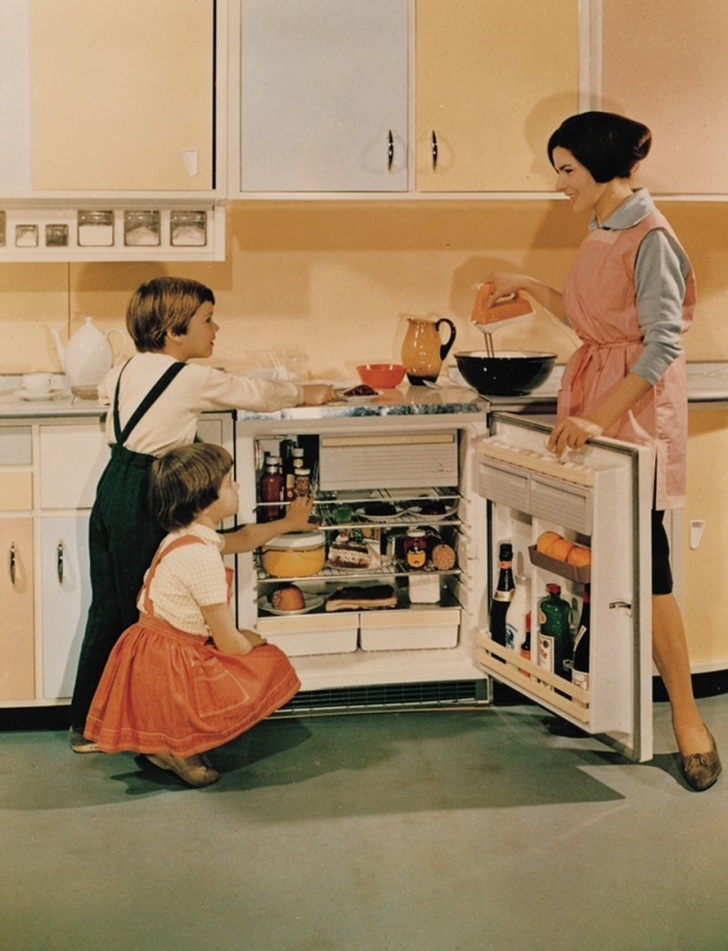 2) Выполнение ситуационного анализа одного из кейсов:Пример задания:Ниже приводится два сообщения о неоднозначных правовых запретах, появившихся во Франции. Как Вы считаете, являются ли эти запреты этически корректными и оправданными, можно ли с ними согласиться? Нет ли в них возможности ущемления чьих-то прав? Свой ответ обоснуйте моральными аргументами.В конце июля - начале августа власти семи городов на побережье Франции запретили женщинам появляться на пляжах в закрытых купальниках из соображений безопасности и общественного порядка. Это решение поддержал и премьер-министр страны Мануэль Вальс.Однако, по словам австралийского дизайнера Ахеды Занетти (которая утверждает, что именно она изобрела буркини), решение французских властей лишь привлекло дополнительный интерес к купальным костюмам, причем не только со стороны мусульманок."В воскресенье мы получили 60 заказов - все они поступили от покупательниц, не исповедующих ислам", - рассказала Занетти в интервью агентству Франс пресс, отметив, что обычно в воскресенье поступает от 10 до 12 заказов.Дизайнер отмечает, что закрытые купальники пользуются популярностью среди онкобольных и других любителей плаванья, которым необходима надежная защита от солнца.Британское издание Independent сообщило во вторник о том, что в Британии полностью распродана вся новая летняя коллекция буркини производства компании Marks & Spencer. "Мы продаем этот товар уже несколько лет, и он популярен среди наших клиентов в разных странах", - цитирует издание представителя M&S.Накануне французский бизнесмен алжирского происхождения Рашид Некказ заявил, что готов взять на себя оплату штрафов за всех женщин, которые подверглись наказанию за ношение буркини на пляжах.Несогласие с позицией французских властей выразил и премьер-министр Канады Джастин Трюдо. По его словам, канадские власти уважают разнообразие культур и права человека, поэтому о запрете буркини не может быть и речи.Возмущение по поводу запрета мусульманских купальников выражают и пользователи соцсетей, где уже несколько недель продолжается бурная дискуссия на эту тему с использованием хэштега #BurkiniBan. Многие пользователи обвиняют французских властей в дискриминации мусульман и в нарушении прав женщин.На прошлой неделе имам из Флоренции Иззедин Элзир разместил на своей странице в "Фейсбуке" фотографию католических монахинь, которые посещают пляж в традиционном монашеском облачении.Снимок быстро собрал несколько тысяч комментариев и лайков, а вслед за ним противники решения французских властей стали публиковать в соцсетях и другие фотографии с монахинями на пляжах.В то же время в ряде южных городов Франции в последние дни прошло несколько акций против ношения буркини, участники которых называли закрытые купальники "инструментами радикальной исламской пропаганды" и требовали от мусульманок соблюдения светских правил.13.3 Форма и оценка промежуточной аттестацииЭкзамен.Для получения оценки «отлично» автоматом требуется соблюдение следующих условий:- посещаемость не менее 80% занятий;- выступление с одним докладом по обсуждаемой на семинаре теме;- активная работа на семинарских занятиях;- сдача самостоятельной работы.Студент может повысить свой рейтинг, написав дополнительный ситуационный анализ, либо подготовив дополнительный доклад.В случае несоблюдения одного из перечисленных условий, студенты сдают экзамен по билетам.Примеры экзаменационных вопросов:Профессиональная этика специалиста по связям с общественностью: основные принципы и ценности.Современная Интернет-этика.Современная деловая этика: основные проблемы.Моральное мышление и моральные дилеммы.Стандарт корпоративной ответственности бизнеса «ISO 26000»: этическое содержание.Специфика моральных норм.Кодексы PR деятельности: нормативно-ценностное содержание.Представление о «банальном» и «радикальном» зле в этике.Сигнализаторство как проблема деловой этики.Специфика корпоративных отношений.Этические ограничения рекламы.Моббинг как проблема деловой этики.Понятие морали: основные точки зрения.Проблема обоснования эгоизма в этике.Стратегии социальной ответственности бизнеса. 2. Этические комитеты и комиссии: принципы организации и работы.Моральные эмоции: эмпатия и симпатия. Этические кодексы и миссии как средства этического регулирования в корпорации.Дилемма абсолютизма и утилитаризма в этике. Психопатия: отличительные черты и социальные последствия. Прощение и непростительное в этике.Теория морального развития личности Л. Кольберга.Фаворитизм как проблема деловой этики.Прикладная этика: особенности формирования и развития.Дискриминация как проблема деловой этики.Альтруизм и его границы. Ложь как этическая проблемаТипы лидерства в деловой культуре: различие в ценностях и добродетелях. Различные модели PR и их моральная оценка.Гендерные роли в деловом мире. Комплаенс как способ этического ргулирования в корпорации. Профессиональная и корпоративная этика: принципы построения этических кодексов.Права человека как ценностное основание современных этических теорий. Насилие как проблема этики.Долг и совесть как категории этики. Журналистская этика: нормативно-ценностное содержание.Поступок как категория этики.14. Ресурсное обеспечение:Учебная литература:Апресян Р.Г. Этика: Учебник. М.: КНОРУС, 2017.Пороховская Т.И. Этика деловых отношений. М.: Неолит, 2017. Разин А.В. Этика / учебник для вузов. М.: Академический проект, 2006. Скворцов А.А. Этика / учебник для вузов. М.: Юрайт, 2014.Этика: Учебник / Под общей редакцией А.А. Гусейнова и Е.Л. Дубко. М.: Гардарики, 2007.Этика: Энциклопедический словарь / Под. ред. Р.Г. Апресян и А.А. Гусейнова. М.: Гардарики, 2001.Основная литература:Бакштановский В.И., Согомонов Ю.В. Введение в прикладную этику. Тюмень: ТюмГНГУ, 2006.Де Джордж Р.Т. Деловая этика (в 2-х т.т.). СПб.- М., 2001.Джефкинс Ф., Ядин Д. Паблик рилейшинз: Учебное пособие для вузов. М., 2003.Йонас Г. Принцип ответственности: Опыт этики для технологической циви-лизации. М.:, 2004.Кант И. О мнимом праве лгать из человеколюбия // Кант И. Трактаты и письма. М.: Наука, 1980.Лесли И. Прирожденные лжецы. Мы не можем жить без обмана. М., 2012.Макинтаир А. После добродетели. М., Екатеринбург, 2000.Милль Д.С. Утилитаризм. Ростов-на-Дону, 2013.Мораль: разнообразие понятий и смыслов: Сборник научных трудов. К 75-летию академика А.А. Гусейнова / Российская академия наук. Институт философии. М.: Альфа-М, 2014.Ролз Дж. Теория справедливости. Новосибирск, Издательство Новосибир-ского университета, 1995. Хабермас Ю. Моральное сознание и коммуникативное действие. СПб., 2000.Чумиков А.Н. Кейсы и деловые игры по связям с общественностью. М., 2010.Эдмондс Д. Убили бы вы толстяка? Задача о вагонетке: что такое хорошо и что такое плохо? М.: Изд-во Института Гайдара, 2016.Дополнительная литература.PR сегодня: новые подходы, исследования. Международная практика. М., 2002.Авраамов Д.С. Профессиональная этика журналиста. М., 1999. Адаир Д. Искусство управлять людьми и самим собой. М., 2006.Алехина И.В. Имидж и этикет в бизнесе. М., 2003.Алешина И.В. Паблик рилейшнз для менеджеров М., 2002.Бакштановский В.И., Согомонов Ю.В. Прикладная этика. Тюмень, 2001. Василенко А.Б. ПИАР крупных российских корпораций М., 2002.Викентьев И.Л. Приемы рекламы и PUBLIC RELATIONS. ПРОГРАММЫ-КОНСУЛЬТАНТЫ: 400 примеров, 200 учебных задач, 20 Практических приложений. СПб.: Бизнес-пресса, 2002.Войтасик Л. Использование психологии в системе пропаганды // Реклама: внушение и манипуляция: Медиа-ориентированный подход. Учебное пособие для факультетов психологии, социологии, экономики и журналистики. Самара: БАХРАХ-М, 2001. Войтасик Л. Психология политической пропаганды. Пер. с польск. М.: Прогресс, 1981.Волченко Л.Б. Гуманность, деликатность, вежливость и этикет. М.: Изд-во МГУ, 1992. Вульф Н. Миф о красоте. Стереотипы против женщин. М., 2013.Гусейнов А.А., Апресян Р.Г. Этика. Учебник. М., 1998.Дафт Р. Л. Теория организации. М., 2006.Доценко Е.Л. Психология манипуляции: феномены, механизмы и защита. М., 2000.Дубко Е.Л. Политическая этика. М., 2005.Дубровский Д.И. Обман. Философско-психологический анализ. М.: «Канон+» РООИ «Реабилитация», 2010.Дьюи Дж. Введение в философию воспитания. М.,1921. Капустин Б.Г. Моральный выбор в политике. М, 2004.Кара-Мурза С.Г. Манипулирование сознанием. М.: Алгоритм, 2000.Катлип С.М., Сентер А.Х., Брум Г.М. Паблик рилейшинз. Теория и практика. М, 2001. С. 205-214.Кашников Б.Н. Либеральные теории справедливости и политическая практи-ка России. Великий Новгород, 2004.Королько В. Г. К вопросу о социальной роли и этике паблик рилейшнз. http.//www.i-soc.com.ua/rus/u2000.htmlЛазутина Г.В. Профессиональная этика журналиста. М., 2006.Макиавелли Н. Государь. М., 2003.Макиавелли Н. Размышления над первой декадой Тита Ливия // Государь. М., 2003.Маркони Дж. PR: полное руководство. Пер. с англ. М.: Вершина, 2007.Ньюсом Д, Ван Слаик Терк Д., Крукеберг Д., Теория и практика паблик ри-лейшинз М., 2001.Ольшанский Д.В. Политический PR. СПб.: Питер, 2003.Петрунин Ю.Ю., Борисов В.К. Этика бизнеса. М., 2000.Пономарёв Н.Ф. Связи с общественностью: социально-психологические ас-пекты. СПб., 2008.Почепцов Г.Г. Паблик Рилейшнз для профессионалов. М., 2003Прикладная этика. Уч. Пос./Под общ. Ред. И.Л.Зеленковой. Мн., 2002.Психология и психоанализ рекламы: Личностно-ориентированный подход. Учебное пособие для факультетов психологии, социологии, экономики и журналистики. Самара: БАХРАХ-М, 2001. Реклама: внушение и манипуляция: Медиа-ориентированный подход. Учебное пособие для факультетов психологии, социологии, экономики и журналистики. Самара: БАХРАХ-М, 2001. Рикер П. Герменевтика, этика, политика. М., РАН, 1995.Рих А. Хозяйственная этика. М., Посев, 1996.Роббинз Ст.П. Основы организационного поведения. М., 2006.Руссо Ж.Ж. Эмиль // Руссо Ж.Ж. Избр. соч. в 3-х т. Т. 1. М., 1961.Сафьянов В.И. Этика общения: проблема разрешения конфликтов. М., 1997.Селигмен А. Проблема доверия. М., 2002.Синяева И.М. Паблик рилейшнз в коммерческой деятельности. М.ЮНИТИ, 1998.Соловьёв В.С. Оправдание добра. Нравственная философия // Соловьёв В.С. Сочинения в 2 т. Т.1. М.: Наука, 1989.Триверс Р. Обмани себя. Как самообман помогает нам выжить. М., 2012.Федотова Л.Н. Социология рекламной деятельности: Учебник для вузов. М.: Оникс, 2008.Шейнов В.П. Пиар «белый» и «черный»: Технология скрытого управления людьми. М.: АСТ, Мн.: Харвест, 2007.Информационно-телекоммуникационной сети «Интернет»:Библиотека Сектора этики Института философии РАН https://iphras.ru/ethics_biblio.htm Биоэтический форум: http://www.bioethics.ru/ Образовательный портал по этике ВВС: http://www.bbc.co.uk/ethics/guide/ Портал «Паблик рилейшинз в российском контексте»: http://www.pr-info.ru/ Портал http://ethicscenter.ru/ Сайт «Деловой этикет»: http://www.delovoi-etiket.info/Сайт журнала «Пиар в России»: http://www.rupr.ru/ Сайт православной этики: http://www.etika-prav.ru/ Сайт Российской ассоциации по связям с общественностью: http://www.raso.ru/ Ethics on the Web: https://gustavus.edu/philosophy/lethics.html Ethics resource center: http://www.ethics.org/ Материально-техническое обеспечение дисциплины:Аудитории философского факультета МГУ - учебный корпус «Шуваловский», мультимедийная аудитория философского факультета МГУ.15. Язык преподавания: русский16. Преподаватель: Скворцов Алексей Алексеевич, к.филос.н., доцент.Формируемые компетенцииПланируемые результаты обученияМ-ПК-14Знать:- основное проблемное поле профессиональной этики в сфере рекламы и связей с общественностью;Уметь: - применять технологии этического регулирования в деятельности по рекламе и связям с общественностью;- ориентироваться в проблемном поле, связанном с этическим осмыслением процессов массовой информатизации; пользоваться средствами массовой коммуникации, не выходя за рамки общепринятых моральных стандартов, владеть навыками корректного делового общения;Владеть: - методиками этического анализа и преодоления моральных коллизий, возникающих сфере рекламы, связей с общественностью и других видах информационной деятельности;- технологиями разработки и составления нормативных и аналитических документов этического плана (кодексов, программ, стандартов, регламентов, руководств, рекомендаций, аналитических справок, отчетов, проектной документации и пр.) в области рекламы и коммуникации.№Разделы и темыВсего(ак.час.)Контактная работа (ак.час.)Контактная работа (ак.час.)Формы контроля№Разделы и темыВсего(ак.час.)ЛекцииСеминары (Практические занятия)Формы контроля1.Реклама и связи с общественностью: направления моральной рефлексии22Текущий контроль2.Особенности профессиональной этики, место рекламы и связей с общественностью в системе профессиональной морали22Текущий контроль3.Реклама и связи с общественностью в исторической практике и в истории этической мысли22Текущий контроль4.Мораль как способ нормативной регуляции22Текущий контроль5.Шесть теоретических моделей, шесть способов аргументации в современной этике22Текущий контроль6.Этические критерии деятельности в рекламе и связях с общественностью22Контрольная работа7.Этика бизнеса и связи с общественностью в коммерческой деятельности22Текущий контроль8.Этические ограничения в рекламе22Текущий контроль9.Средства массовой информации и этические стандарты деятельности специалиста по связям с общественностью22Текущий контроль10.Глобальное человечество: особенности разных культур и условия адаптации к ним PR специалиста. 22Текущий контроль11.Проблема лжи в этике и в информационном поле22Текущий контроль12.Моральное мышление22Текущий контроль13.Сравнение разных кодексов PR деятельности.22Текущий контроль14.Личность PR специалиста: критерии профессионального и нравственного совершенства22Текущий контроль15.Психология морального развития.22Текущий контроль16.Дилеммы современной прикладной этики.22Текущий контроль17.Проблемы современной деловой этики.22Текущий контрольРазделы и темыСамостоятельная работа (ак.ч.)Виды самостоятельной работы1. Реклама и связи с общественностью: направления моральной рефлексии6Поиск и анализ информации по теме «Специфика и отличия рекламы и связей с общественностью от других коммуникативных профессий».2.Особенности профессиональной этики, место рекламы и связей с общественностью в системе профессиональной морали10Чтение и конспектирование книги Бакштановский В.И., Согомонов Ю.В. «Введение в прикладную этику». 3. Реклама и связи с общественностью в исторической практике и в истории этической мысли6Поиск информации в Интернете по теме «Идейные истоки появления профессии «специалист по связям с общественностью».4. Мораль как способ нормативной регуляции10Чтение и конспектирование книги «Мораль: разнообразие понятий и смыслов»5. Шесть теоретических моделей, шесть способов аргументации в современной этике10Конспектирование на выбор студента следующих теоретических источников:Дж. Ролз: «Теория справедливости» (главы 1-5);Дж.С. Милль: «Утилитаризм»;А. Макинтайр: «После добродетели»;Ю. Хабермас: «Моральное сознание и коммуникативное действие»;Г. Йонас: «Принцип ответственности». 6. Этические критерии деятельности в рекламе и связях с общественностью6Поиск информации в Интернете о обстоятельствах принятия исторически спорных политических решений и их оправдания в практике политического пиара. 7. Этика бизнеса и связи с общественностью в коммерческой деятельности6Сбор информации в Интернете по теме «Особенности коммуникации в корпоративном пространстве».8. Этические ограничения в рекламе16Написание эссе на тему «Этическая экспертиза рекламного изображения».  9. Средства массовой информации и этические стандарты деятельности специалиста по связям с общественностью10Конспектирование текста «Закона о СМИ». 10. Глобальное человечество: особенности разных культур и условия адаптации к ним PR специалиста 6Поиск в Интернете информации об особенностях деловой коммуникации разных стран. Поиск кейсов, касающихся трудностей при налаживании кросскультурной коммуникации.11. Проблема лжи в этике и в информационном поле6Поиск в Интернете материалов и кейсов по теме «Существует ли ложь ради спасения»?12. Моральное мышление6Поиск в Интернете и анализ наиболее известных моральных дилемм. 13. Сравнение разных кодексов PR деятельности.10Чтение и критический анализ текстов этических кодексов пиар-специалиста и рекламной деятельности. 14. Личность PR специалиста: критерии профессионального и нравственного совершенства6Сбор и осмысление информации в Интернете о сложных случаях в работе специалиста по рекламе и связям с общественностью15. Психология морального развития.6Сбор информации в Интернете по теме «Модель морального развития Л. Кольберга» и «Дилеммы Кольберга»16. Дилеммы современной прикладной этики.6Поиск кейсов по обсуждаемой теме17. Проблемы современной деловой этики.20Поиск кейсов по обсуждаемой теме. Выполнение ситуационного анализа по одному из предложенных кейсов. Итого146